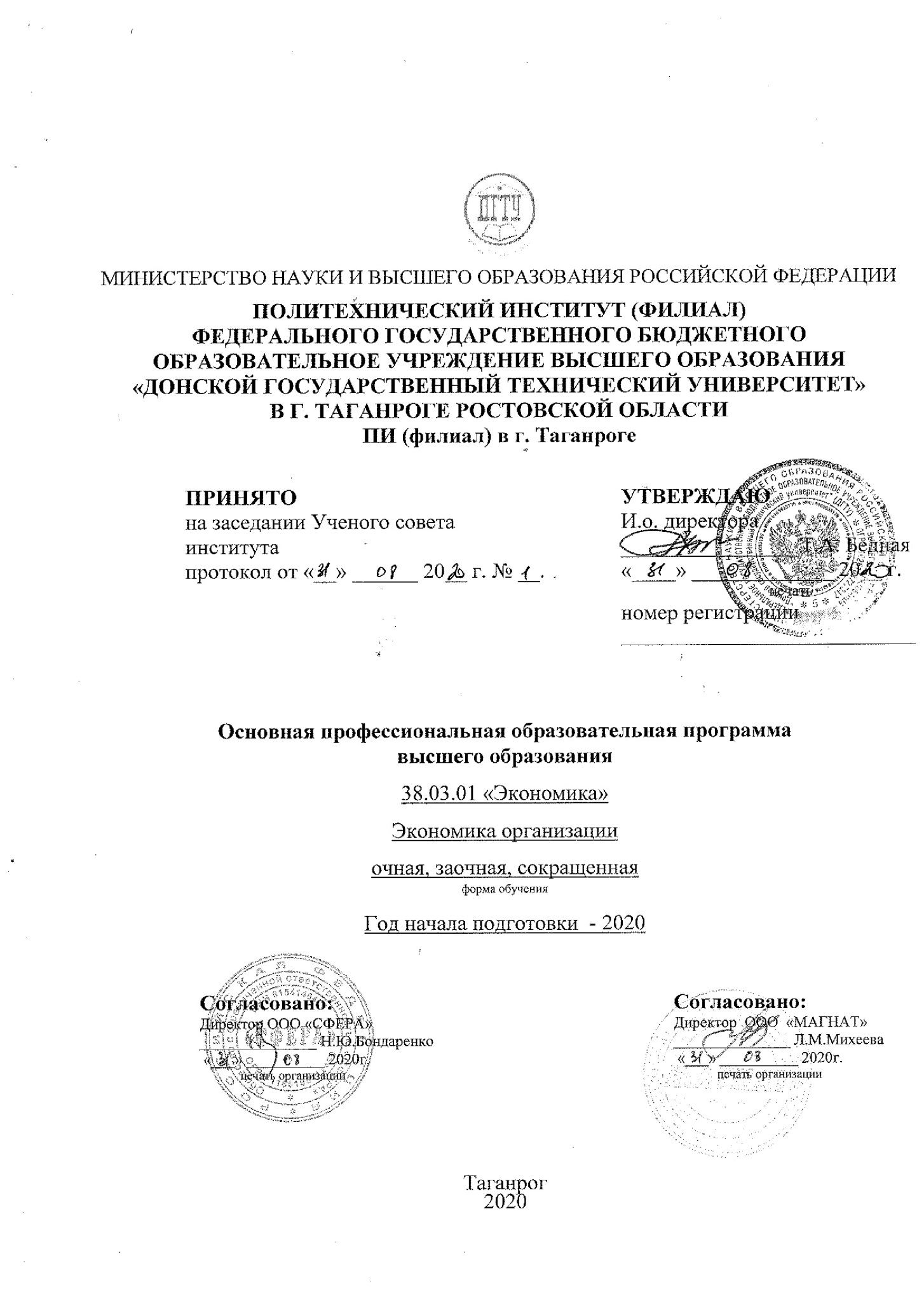 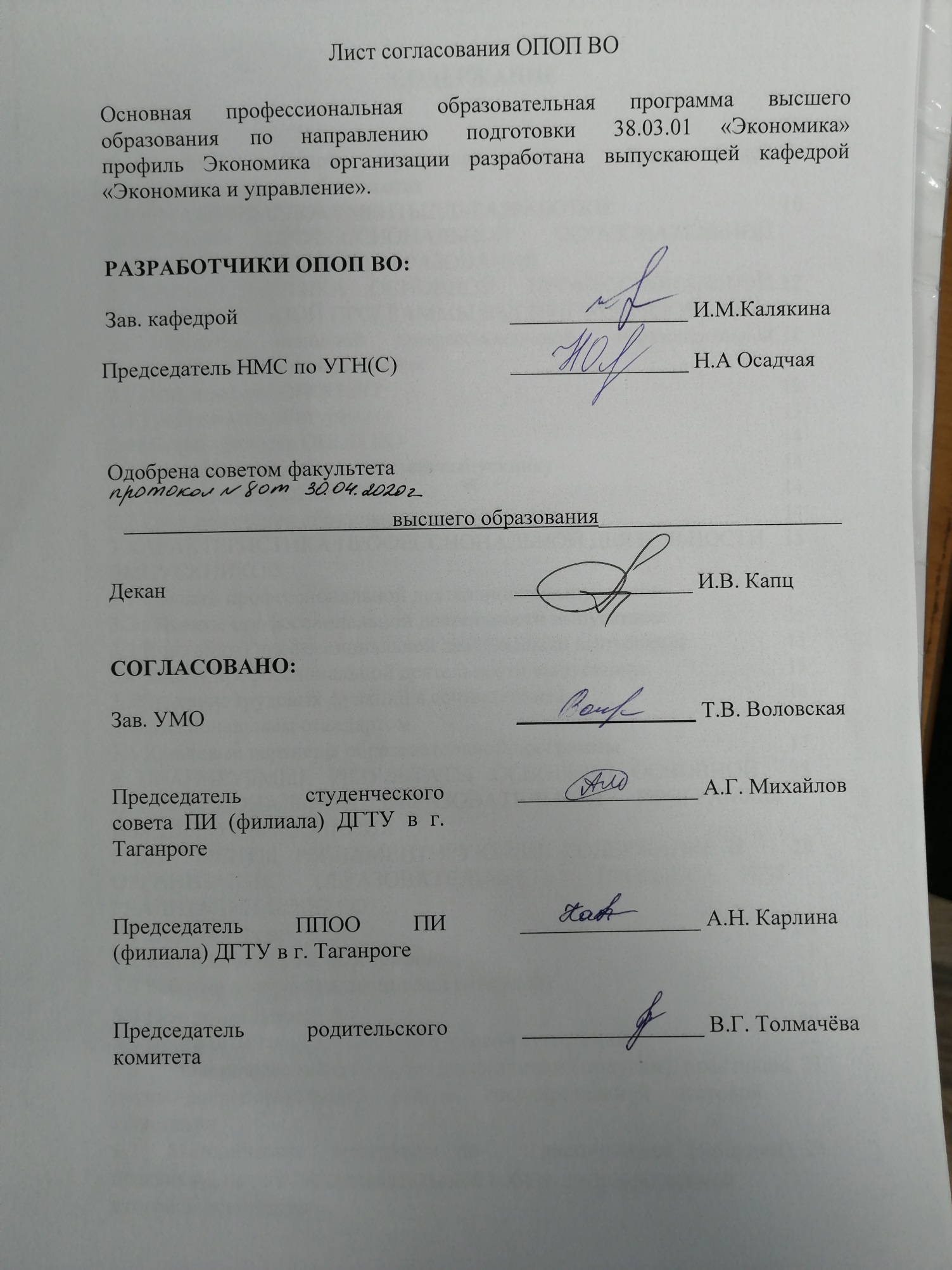 практикам, научно-исследовательской работе, государственной итоговой аттестацииПРИЛОЖЕНИЯ:Приложение 1. Учебный планПриложение 2 Календарный учебный графикПриложение 3 Рабочие программы дисциплин (модулей)Приложение 4 Программы практикПриложение	5	Программа	итоговой	(государственной	итоговой)аттестацииПриложение 6 Оценочные материалы по дисциплинам (модулям),практикам,	научно-исследовательской	работе	и	государственнойитоговой аттестацииПриложение	7	Методические	материалы	по	дисциплинам(модулям),	практикам,	научно-исследовательской	работе,государственной итоговой аттестацииПриложение 8 Справка о кадровом обеспечении ОПОП ВОПриложение  9  Справка  о  работниках  из  числа  руководителей  иработников	организаций,	деятельность	которых	связана	снаправленностью (профилем) реализуемой ОПОП ВОПриложение 10 Справка о материально-техническом обеспеченииОПОП ВОПриложение	11	Справка	о	библиотечно-информационномобеспечении ОПОП ВОПриложение	12	Общие	сведения	о	библиотечном	иинформационном обеспечении ОПОП ВО (свод.)Приложение 13 Рецензии работодателейАннотацияосновной профессиональной образовательной программы высшегообразования по направлению подготовки (специальности)38.03.01 «Экономика»Основная образовательная профессиональная образовательная программа высшего образования по направлению подготовки бакалавриата 38.03.01 Экономика профиль Экономика организации (программа академического бакалавриата) разработана в соответствии с федеральным государственным стандартом высшего образования - бакалавриат по направлению подготовки 38.03.01 Экономика, утвержденного приказом Министерства образования и науки Российской Федерации от 12 ноября 2015 года № 1327.Данная образовательная программа высшего образования представляет собой комплекс основных характеристик образования (объем, содержание, планируемые результаты), организационно-педагогических условий, форм аттестации, необходимых для реализации качественного образовательного процесса по данному направлению подготовки. Образовательная программа разработана с учетом развития науки, культуры, экономики, техники, технологий и социальной сферы, а также с учетом потребностей регионального рынка труда и требований профессиональных стандартов (при наличии).ОПОП ВО включает в себя учебный план, календарный учебный график, рабочие программы дисциплин, программы практик (научно-исследовательской работы), программу государственной итоговой аттестации, оценочные материалы (фонды оценочных средств), методические материалы, обеспечивающие реализацию образовательных технологии, а также другие материалы, обеспечивающие качество подготовки обучающихся.Цели образовательной программыОсновной целью ОПОП ВО бакалавриата является подготовка квалифицированных кадров для осуществления расчетно-эконмической, аналитической, научно-исследовательской и организационно-управленческой деятельности в области экономики и организаций различных форм собственности, посредством формирования у обучающихся общекультурных, общепрофессиональных и профессиональных компетенций в соответствии с требованиями ФГОС ВО по направлению подготовки 38.03.01 Экономика,  а также развития личностных качеств (целеустремленности, организованности, трудолюбия, ответственности, коммуникативности, толерантности, общей культуры), позволяющих реализовать сформированные компетенции в профессиональной деятельности.ОПОП ВО имеет своей целью документационное и методическое обеспечение реализации ФГОС ВО и  на этой основе развития у обучающихся  личностных качеств, а также формирование общекультурных, общепрофессиональных компетенций, способствующих успешной деятельности по профилю подготовки.В области воспитания целью ОПОП ВО по направлению подготовки 38.03.01 Экономика профиль Экономика организации является формирование социальноличностных качеств обучающихся: целеустремленности, организованности, организованности, трудолюбия, ответственности, гражданственности, коммуникативности, толерантности, повышение их общей культуры.В области обучения целью ОПОП ВО по направлению подготовки 38.03.01 Экономика профиль Экономика организации является:- формирование у выпускников компетенций, необходимых для осуществления профессиональной деятельности в соответствии с ФГОС ВО;- формирование способности приобретать новые знания, психологической готовности к изменению вида и характера своей профессиональной деятельности и обеспечение выпускника возможностью продолжения образования;- обеспечение многообразия образовательных возможностей обучающихся;- обеспечение подготовки выпускников, способных проявлять гибкость и активность в изменяющихся условиях рынка труда для областей деятельности, относящихся к компетенции бакалавра в области экономики.Трудоемкость образовательной программы составляет 240 з.е.Срок получения образования по образовательной программе составляет 4 года по очной форме обучения; в заочной форме обучения вне зависимости от применяемых образовательных технологий увеличивается не менее чем на 6 месяцев и не более чем на 1 год по сравнению со сроком получения образования по очной форме обучения.Квалификация (степень), присваиваемая выпускникам – бакалавр.Вид (виды) профессиональной деятельности, к которому (которым) готовятся выпускникиВиды экономической деятельности, к которым готовятся выпускники:- расчетно-экономическая деятельность;- аналитическая, научно-исследовательская деятельность; - организационно-управленческая деятельность:Основной	вид	профессиональной	деятельности,	к	которому(ым)готовятся выпускники:расчетно-экономическая деятельность.Перечень профессиональных стандартов, соответствующих профессиональной деятельности выпускников, осваивающих образовательную программуПрофессиональный стандарт «Бухгалтер» утвержден приказом Министерства труда и социальной защиты Российской Федерации от от 21 февраля 2019г. №103н Профессиональный стандарт «Бизнес-аналитик» утвержден приказом Министерства труда и социальной защиты Российской Федерации от 25 сентября 2018 года № 592н (в редакции, введенной в действие с 20 января 2019 года приказом Минтруда России от 14 декабря 2018 года № 807н.)Ключевые партнеры образовательной программыАО «Красный гидропресс», ОАО «Красный котельщик», ООО «Сфера», ООО «Магнат», ООО «Магистр-Компьютерс», ООО «ЮПС», ООО «Офисный мир КМ», ПАО ТАНТК им.  Г.Н. Бериева.Язык обучения: русский.AnnotationMain Professional Educational Programme Higher Education38.03.01 «Economic»The educational program of the Higher Education - the bachelor's degree by field of study 38.03.01 «Economic» - Academic Baccalaureate Program was developed in accordance with the Federal State educational standard of the Higher Education - bachelor's degree in the field of study 38.03.01 «Economic» approved by Order of the Education and Science Ministry of the Russian Federation from 12 of nov. 2015 № 1327.This educational program of the Higher Education is a complex of the main education characteristics’ (volume, content, expected results), organizational and pedagogical terms, assessment forms’, which are need to qualitative educational process in this training sphere. The educational program was designed taking into account the science, culture, economics, technology development, technology and social sphere and also taking into account the needs of the regional labour market and the professional standards requirements’.Main Professional Educational Programme Higher Education includes the curriculum, the calendar curriculum, the syllabuses, practice programs (research work), a state final certification program, assessment documents (funds of assessments tools), methodological materials which are supported the educational technology implementation, and also another document are providing quality training for students.Objectives of the educational program:Vocational training, development of students personal qualities, the formation of a set of general cultural, all-professional and professional competences for the implementation of economic, analytical, research and organizational and managerial activities, in the field of economics of organizations of various forms of ownership in accordance with the requirements of Federal state Educational Standard of Higher Education in the direction of 38.03.01 Economics.Labor intensity of the educational program – 240 credit units.The educational term makes 4 years for internal training; 4 year 6 months extramural, 3 years 6 months for individual plan.Qualification (degree) assigned to graduates - BachelorKind (kinds) of professional activity to which graduates are prepared:- settlement and economic activities;- analytical, research activities;- organizational and management activities.The main kind of professional activity to which graduates are prepared:settlement and economic activities.List of professional standards, relevant professional activities of graduates mastering educational program:Labor economist;Specialist in accounting and reporting.Key partners of the educational program:Professional standard «Accountant» approved by order of the Ministry of labor and social protection of the Russian Federation dated February 21, 2019 No. 103nThe professional standard «Business analyst» was approved by order No. 592n of the Ministry of labor and social protection of the Russian Federation of September 25, 2018 (as amended by order No. 807n of the Ministry of labor of the Russian Federation of December 14, 2018, effective January 20, 2019.).Language of education: Russian.1	НОРМАТИВНЫЕ	ДОКУМЕНТЫ	ДЛЯ	РАЗРАБОТКИОСНОВНОЙ ПРОФЕССИОНАЛЬНОЙ ОБРАЗОВАТЕЛЬНОЙ ПРОГРАММЫ ВЫСШЕГО ОБРАЗОВАНИЯНормативно-правовую базу разработки основной профессиональной образовательной программы высшего образования (далее – ОПОП ВО) составляют:Федеральный закон Российской Федерации от 29.12.2012 г. N 273-ФЗ «Об образовании в Российской Федерации» (с изменениями и дополнениями);Приказ Минобрнауки России от 05.04.2017 г. № 301 «Об утверждении Порядка организации и осуществления образовательной деятельности по программам высшего образования – программам бакалавриата, программам специалитета, программам магистратуры»;Приказ Минобрнауки России от 12.09.2013 г. № 1061 «Об утверждении перечней специальностей и направлений подготовки ВО»;Приказ Минобрнауки России от 18.11.2013 г. № 1245 «Об установлении соответствия направлений подготовки высшего образования - бакалавриата, направлений подготовки высшего образования - магистратуры, специальностей высшего образования - специалитета, перечни которых утверждены приказом Министерства образования и науки российской федерации от 12.09.2013 г. № 1061, направлениям подготовки высшего профессионального образования, подтверждаемого присвоением лицам квалификаций (степеней) "бакалавр" и "магистр", перечни которых утверждены приказом Министерства образования и науки Российской Федерации от 17.09.2009 г. N 337, направлениям подготовки (специальностей) высшего профессионального образования, подтверждаемого присвоением лицу квалификации (степени) "специалист", перечень которых утвержден постановлением Правительства Российской Федерации от 30.12.2009 г. № 1136 (с изменениями и дополнениями);Федеральные государственные образовательные стандарты высшего образования;Устав федерального государственного бюджетного  образовательного учреждения высшего образования «Донской государственный технический университет» (далее – университет);Нормативно-методические документы Минобрнауки России;Примерная основная профессиональная образовательная программа (ПООП ВО);Порядок организации и осуществления образовательной деятельности по образовательным программам высшего образования – программам бакалавриата, программам специалитета, программам магистратуры;Положение об основной профессиональной образовательной программе высшего образования (программы бакалавриата, программы магистратуры, программы специалитета);Порядок разработки и утверждения учебных планов по образовательным программам высшего образования – программам бакалавриата, программам специалитета, программам магистратуры;Положение об элективных дисциплинах (модулях) образовательных программ высшего образования;Порядок организации учебного процесса по физической культуре (физической подготовке);Положение о самостоятельной работе обучающихся;Положение о практике обучающихся, осваивающих образовательные программы высшего образования;Положение о государственной итоговой аттестации выпускников программ высшего образования – программ бакалавриата, программ специалитета и программ магистратуры;Положение об итоговой аттестации выпускников программ высшего образования – программ бакалавриата, программ специалитета и программ магистратуры, не имеющих государственную аккредитацию;Положение   о   рабочей   программе   дисциплины   (модуля), практики;Положение об оценочных материалах (оценочных средствах);Положение  об  электронной  информационно-образовательной среде;Положение об электронном портфолио обучающихся;Положение о текущем контроле и промежуточной аттестации обучающихся;Положение о системе «Контроль успеваемости и рейтинг студентов»;Положение о научно-технической библиотеке ДГТУ;Положение об электронной библиотеке ДГТУ;Регламент работы с ЭБС.2 ХАРАКТЕРИСТИКА ОСНОВНОЙ ПРОФЕССИОНАЛЬНОЙ ОБРАЗОВАТЕЛЬНОЙ ПРОГРАММЫ ВЫСШЕГО ОБРАЗОВАНИЯ2.1 Понятие основной профессиональной образовательной программы высшего образованияОсновная профессиональная образовательная программа высшего образования, реализуемая по направлению подготовки 38.03.01 Экономика профиль Экономика организации (программа академического бакалавриата), представляет собой систему документов, разработанную и утвержденную в федеральном государственном бюджетном образовательном учреждении высшего образования «Донской государственный технический университет»учетом потребностей регионального рынка труда на основе федерального государственного образовательного стандарта высшего образования по направлению подготовки 38.03.01 Экономика (Приказ Минобрнауки России от 12.11.2015 №1327 «Об утверждении федерального государственного образовательного стандарта высшего образования по направлению подготовки 38.03.01 Экономика (уровень бакалавриат)», а также с учетом рекомендованной примерной основной профессиональной образовательной программы.ОПОП ВО регламентирует цели, ожидаемые результаты, содержание, условия и технологии реализации образовательного процесса, оценку качества подготовки выпускника по данному направлению подготовки и включает в себя: учебный план, календарный учебный график, рабочие программы учебных дисциплин (модулей), программы практик и государственной итоговой аттестации и другие материалы, обеспечивающие качество подготовки обучающихся, а также необходимые методические материалы, обеспечивающие реализацию соответствующей образовательной технологии.2.2 Цель и задачи ОПОП ВООсновной целью ОПОП ВО бакалавриата является подготовка квалифицированных кадров в области экономики посредством формирования у обучающихся общекультурных, общепрофессиональных и профессиональных компетенций в соответствии с требованиями ФГОС ВО по направлению подготовки 38.03.01 «Экономика» профиль «Экономика организации», а также развития личностных качеств (целеустремленности, организованности, трудолюбия, ответственности, коммуникативности, толерантности, общей культуры), позволяющих реализовать сформированные компетенции в профессиональной деятельности.ОПОП ВО имеет своей целью документационное и методическое обеспечение реализации ФГОС ВО и на этой основе развитие у обучающихся личностных качеств, а также формирование общекультурных, общепрофессиональных и профессиональных компетенций, способствующих успешной деятельности по профилю подготовки.В области воспитания целью ОПОП ВО по направлению подготовки 38.03.01 «Экономика» профиль «Экономика организации» является   формирование социально­личностных качеств обучающихся: целеустремленности, организованности, трудолюбия, ответственности, гражданственности, коммуникативности, толерантности, повышение их общей культуры.В области обучения  целью  ОП  ВО  по  направлению  подготовки 38.03.01 «Экономика» профиль «Экономика организации» является:формирование у выпускников компетенций, необходимых для осуществления профессиональной деятельности в соответствии с ФГОС ВО;формирование способности приобретать новые знания, психологической готовности к изменению вида и характера своей профессиональной деятельности и обеспечение выпускника возможностью продолжения образования;обеспечение многообразия образовательных возможностей обучающихся;обеспечение подготовки выпускников, способных проявлять гибкость и активность в изменяющихся условиях рынка труда для областей деятельности, относящихся к компетенции бакалавра по направлению «Экономика».ОПОП ВО основана на компетентностном подходе к ожидаемым результатам обучения и ориентирована на решение следующих задач:направленность на многоуровневую систему образования;выбор обучающимися индивидуальных образовательных траекторий;практико-ориентированное обучение, позволяющее сочетать фундаментальные знания с практическими навыками по направлению подготовки;формирование готовности выпускников университета к активной профессиональной и социальной деятельности.Структура образовательной программы предусматривает базовую (обязательную) часть и вариативную (профильную), устанавливаемую образовательной организацией. Вариативная (профильная) часть дает возможность расширения и (или) углубления знаний, умений, навыков и компетенций, определяемых содержанием базовых (обязательных) дисциплин, позволяет обучающимся получить углубленные знания и навыки для успешной профессиональной деятельности и (или) продолжения профессионального образования на следующем уровне.Образовательная деятельность по ОПОП ВО бакалавриата реализуется на государственном языке Российской Федерации.Требования к абитуриентуК освоению программ бакалавриата допускаются лица, имеющие среднее общее образование.Абитуриент должен иметь документ государственного образца о среднем общем образовании или среднем профессиональном образовании/о высшем образовании. Зачисление производится согласно Правилам приема в ДГТУ.2.4 Направленность ОПОП ВОДанная ОПОП ВО реализуется по направлению подготовки 38.03.01 Экономика профиль Экономика организации. Направленность ОПОП ВО определяется дисциплинами вариативной части программы бакалавриата с помощью которых формируются профессиональные компетенции.2.5 Квалификация, присваиваемая выпускникуПри успешном освоении ОПОП ВО выпускнику присваивается квалификация «бакалавр» по направлению подготовки 38.03.01 «Экономика».2.6 Трудоемкость ОПОП ВОТрудоемкость освоения обучающимся ОПОП составляет 240 зачетных единиц за весь период обучения в соответствии с ФГОС ВО по данному направлению подготовки и включает все виды аудиторной и самостоятельной работы, практики и время, отводимое на контроль качества освоения обучающимся ОПОП.2.7 Срок освоения основной профессиональной образовательной программы высшего образованияСрок освоения ОПОП ВО в соответствии с ФГОС ВО по данному направлению подготовки по очной форме обучения составляет - 4 года, 4 года и 6 месяцев по заочной форме обучения, по заочной ускоренной форме обучения – 3 года 6 месяцев.3 ХАРАКТЕРИСТИКА ПРОФЕССИОНАЛЬНОЙ ДЕЯТЕЛЬНОСТИ ВЫПУСКНИКОВ3.1 Область профессиональной деятельности выпускникаэкономические, финансовые, маркетинговые, производственно-экономические и аналитические службы организаций различных отраслей, сфер и форм собственности;финансовые, кредитные и страховые учреждения;органы государственной и муниципальной власти;академические и ведомственные научно-исследовательские организации;учреждения системы высшего и среднего профессионального образования, среднего общего образования, системы дополнительного образования.3.2 Объекты профессиональной деятельности выпускникаповедение хозяйствующих агентов, их затраты и результаты,функционирующие рынки,финансовые и информационные потоки,производственные процессы.3.3 Вид (виды) профессиональной деятельности выпускникаВиды профессиональной деятельности, к которому(ым) готовятся выпускники:расчетно-экономическая деятельность;аналитическая, научно-исследовательская деятельность;организационно-управленческая деятельность.Основной вид	профессиональной деятельности, к которому(ым) готовятся выпускники:расчетно-экономическая деятельность;Программа бакалавриата ориентирована на расчетно-экономический вид профессиональной деятельности, как основной, является программой академического бакалавриата.3.4 Задачи профессиональной деятельности выпускникарасчетно-экономическая деятельность:подготовка исходных данных для проведения расчетов экономических и социально-экономических показателей, характеризующих деятельность хозяйствующих субъектов;проведение расчетов экономических и социально-экономических показателей на основе типовых методик с учетом действующей нормативно-правовой базы;разработка экономических разделов планов предприятий различных форм собственности, организаций, ведомств;аналитическая, научно-исследовательская деятельность:поиск информации по полученному заданию, сбор и анализ данных, необходимых для проведения конкретных экономических расчетов;обработка массивов экономических данных в соответствии с поставленной задачей, анализ, оценка, интерпретация полученных результатов и обоснование выводов;построение стандартных теоретических и эконометрических моделей исследуемых процессов, явлений и объектов, относящихся к области профессиональной деятельности, анализ и интерпретация полученных результатов;анализ и интерпретация показателей, характеризующих социально-экономические процессы и явления на микро- и макроуровне какРоссии, так и за рубежом;подготовка информационных обзоров, аналитических отчетов;проведение статистических обследований, опросов, анкетирования и первичная обработка их результатов;участие в разработке проектных решений в области профессиональной деятельности, подготовке предложений и мероприятий по реализации разработанных проектов и программ;организационно-управленческая деятельность:участие в разработке вариантов управленческих решений, обосновании их выбора на основе критериев социально-экономической эффективности с учетом рисков и возможных социально-экономических последствий принимаемых решений;организация выполнения порученного этапа работы;оперативное управление малыми коллективами и группами, сформированными для реализации конкретного экономического проекта;участие в подготовке и принятии решений по вопросам организации управления и совершенствования деятельности экономических служб и подразделений предприятий различных форм собственности, организаций, ведомств с учетом правовых, административных и других ограничений;3.5 Описание трудовых функций в соответствии с профессиональным стандартомВ соответствии с профессиональным стандартом «Бухгалтер» (Приказ Минтруда № от «21» февраля 2019 г. №103н) выпускник должен овладеть следующими трудовыми функциями:Составление и представление финансовой отчетности экономического субъекта:Составление бухгалтерской (финансовой) отчетности.Составление консолидированной финансовой отчетности.Ведение налогового учета и составление налоговой отчетности, налоговое планирование.Проведение финансового анализа, бюджетирование и управление денежными потокамиВ соответствии с профессиональным стандартом «Бизнес-аналитик» (приказ Минтрнуда №592н от 25 сентября 2018 года) выпускник должен овладеть следующими трудовыми функциями:анализ, обоснование и выбор решения;формирование возможных решений на основе разработанных для них целевых показателей.3.6 Ключевые партнеры образовательной программыКлючевыми партнерами, участвующими в формировании и реализации ОПОП ВО являются:-АО «Красный гидропресс»;-ОАО «Красный котельщик»;-ООО «Сфера»;-ООО «Магистр-Компьютерс»;-ООО «ЮПС»;-ООО «Голден Хорс»;-ООО «Магнат».4	ПЛАНИРУЕМЫЕ РЕЗУЛЬТАТЫ ОСВОЕНИЯ ОСНОВНОЙ ПРОФЕССИОНАЛЬНОЙ ОБРАЗОВАТЕЛЬНОЙ ПРОГРАММЫ ВЫСШЕГО ОБРАЗОВАНИЯРезультаты освоения ОПОП ВО определяются приобретаемыми выпускником компетенциями, т.е. его способностью применять знания, умения и личные качества в соответствии с задачами профессиональной деятельности.результате освоения данной ОПОП ВО выпускник должен обладать следующими компетенциями:общекультурные компетенции (ОК) способностью использовать основы философских знаний для формирования мировоззренческой позиции (ОК-1); способностью анализировать основные этапы и закономерности исторического развития общества для формирования гражданской позиции(ОК-2); способностью использовать основы экономических знаний в различных сферах деятельности (ОК-3); способностью к коммуникации в устной и письменной формах на русском и иностранном языках для решения задач межличностного и межкультурного взаимодействия (ОК-4); способностью работать в коллективе, толерантно воспринимая социальные, этнические, конфессиональные и культурные различия (ОК-5); способностью использовать основы правовых знаний в различных сферах деятельности (ОК-6);способностью к самоорганизации и самообразованию (ОК-7); способностью использовать методы и средства физической культуры для обеспечения полноценной социальной и профессиональной деятельности (ОК-8); способностью использовать приемы первой помощи, методы защиты в условиях чрезвычайных ситуаций (ОК-9).общепрофессиональные компетенции (ОПК): способностью решать стандартные задачи профессиональной деятельности на основе информационной и библиографической культуры с применением информационно-коммуникационных технологий и с учетом основных требований информационной безопасности (ОПК-1); способностью осуществлять сбор, анализ и обработку данных, необходимых для решения профессиональных задач (ОПК-2); способностью выбрать инструментальные средства для обработки экономических данных в соответствии с поставленной задачей, проанализировать результаты расчетов и обосновать полученные выводы  (ОПК-3); способностью находить организационно-управленческие решения в профессиональной деятельности и готовность нести за них ответственность (ОПК-4).профессиональные компетенции (ПК)расчетно-экономическая деятельность:способностью собрать и проанализировать исходные данные, необходимые для расчета экономических и социально-экономических показателей, характеризующих деятельность хозяйствующих субъектов (ПК-1);способностью на основе типовых методик и действующей нормативно-правовой базы рассчитать экономические и социально-экономические показатели, характеризующие деятельность хозяйствующих субъектов, (ПК-2);способностью выполнять необходимые для составления экономических разделов планов расчеты, обосновывать их и представлять результаты работы в соответствии с принятыми в организации стандартами (ПК-3);аналитическая, научно-исследовательская деятельность:способностью на основе описания экономических процессов и явлений строить стандартные теоретические и эконометрические модели, анализировать и содержательно интерпретировать полученные результаты  (ПК-4);способностью анализировать и интерпретировать финансовую, бухгалтерскую и иную информацию, содержащуюся в отчетности предприятий различных форм собственности, организаций, ведомств и т.д. и использовать полученные сведения для принятия управленческих решений  (ПК-5);способностью анализировать и интерпретировать данные отечественной и зарубежной статистики о социально-экономических процессах и явлениях, выявлять тенденции изменения социально-экономических показателей (ПК-6); способностью, используя отечественные и зарубежные источники информации, собрать необходимые данные, проанализировать их и подготовить информационный обзор и/или аналитический отчет (ПК-7);способностью   использовать   для   решения   аналитических   и  исследовательских задач современные технические средства и информационные технологии (ПК-8);организационно-управленческая деятельность:способностью организовать деятельность малой группы, созданной для реализации конкретного экономического проекта (ПК-9);способностью использовать для решения коммуникативных задач современные технические средства и информационные технологии (ПК-10); способностью   критически   оценить   предлагаемые   варианты  управленческих решений и разработать и обосновать предложения по их совершенствованию с учетом критериев социально-экономической эффективности, рисков и возможных социально-экономических последствий (ПК-11).5	ДОКУМЕНТЫ, РЕГЛАМЕНТИРУЮЩИЕ СОДЕРЖАНИЕ И ОРГАНИЗАЦИЮ ОБРАЗОВАТЕЛЬНОГО ПРОЦЕССА ПРИ РЕАЛИЗАЦИИ ОПОП ВОсоответствии с Федеральным законом Российской Федерации «Об образовании в Российской Федерации» № 273-Ф3 от 29 декабря 2012 года, Порядком организации и осуществления образовательной деятельности по образовательным программам высшего образования - программам бакалавриата, программам специалитета, программам магистратуры, утвержденным приказом Министерства образования и науки Российской Федерации № 301 от 05.04.2017 года и ФГОС ВО по данному направлению подготовки, содержание и организация образовательного процесса при реализации ОПОП регламентируется учебным планом, рабочими программами дисциплин (модулей); программами практик; программой ГИА, оценочными и методическими материалами, обеспечивающими реализацию соответствующих образовательных технологий.5.1 Учебный планКомпетентностно-ориентированный учебный план, утвержденный в установленном порядке, приведен в приложении 1А (очная форма обучения), и приложении 1Б (заочная форма обучения) и включает две взаимосвязанные составные части: дисциплинарно-модульную и компетентностно-формирующую.Дисциплинарно-модульная часть учебного плана - это традиционно применяемая форма учебного плана. В ней отображена логическая последовательность освоения дисциплин и практик, обеспечивающих формирование компетенций. Указана общая трудоемкость дисциплин, практик в зачетных единицах, а также их общая и аудиторная трудоемкость в часах, в том числе контактная работа.Компетентностно-формирующая часть учебного плана связывает все обязательные компетенции выпускника с временной последовательностью изучения всех дисциплин и практик.Структура программы бакалавриата включает обязательную часть (базовую) и часть, формируемую участниками образовательных отношений (вариативную).Программа бакалавриата состоит из следующих блоков:Блок 1 «Дисциплины (модули)», который включает дисциплины, относящиеся к базовой части программы, и дисциплины, относящиеся к ее вариативной части.Блок 2 «Практики».Блок 3 «Государственная итоговая аттестация», который в полном объеме относится к базовой части программы и завершается присвоением квалификации, указанной в  перечне специальностей и направлений подготовки высшего образования, утверждаемом Министерством образования и науки Российской Федерации.При реализации программы обеспечивается возможность обучающимся освоить дисциплины по выбору.Для каждой дисциплины, практики указаны виды учебной работы и формы промежуточной аттестации.Дисциплины, относящиеся к базовой части программы бакалавриата, являются обязательными для освоения обучающимся независимо от профиля программы, которую он осваивает. Набор дисциплин, относящихся к базовой части программы, определяется университетом в объеме, установленном ФГОС ВО 38.03.01 «Экономика».Дисциплины и практики, относящиеся к вариативной части, определяются университетом в объеме, установленном ФГОС ВО по направлению подготовки 38.03.01 «Экономика».рабочие программы базовых дисциплин включены задания, способствующие развитию компетенций профессиональной деятельности, к которой готовится выпускник, в объеме, позволяющем сформироватьсоответствующие общекультурные, общепрофессиональные, профессиональные и компетенции.Реализация компетентностного подхода предусматривает широкое использование в учебном процессе активных и интерактивных форм проведения занятий (компьютерных симуляций, деловых и ролевых игр, разбор конкретных ситуаций, психологические и иные тренинги и др. в сочетании с внеаудиторной работой с целью формирования и развития профессиональных навыков обучающихся. В рамках учебных курсов предусмотрены встречи с представителями российских и зарубежных компаний, мастер-классы экспертов и специалистов.5.2 Календарный учебный графиксостав ОПОП входит календарный учебный график по очной, заочной формам обучения. В календарном учебном графике указана последовательность реализации ОПОП ВО по годам, включая теоретическое обучение, практики, промежуточные аттестации и итоговая (государственная итоговая) аттестации, каникулы.Утвержденный в установленном порядке календарный график приведен в Приложении 2.5.3 Рабочие программы дисциплин (модулей)Утвержденные в установленном порядке рабочие программы дисциплин хранятся в составе ОПОП ВО и приведены в Приложении 3.5.4 Программы практикРаздел ОПОП ВО «Практики» является обязательным и представляет собой вид учебных занятий, непосредственно ориентированных на профессионально-практическую подготовку обучающихся. Практики закрепляют знания и умения, приобретаемые обучающимися в результате освоения теоретических курсов и специальных дисциплин, вырабатывают практические навыки и способствуют комплексному формированию компетенций обучающихся, предусмотренных ФГОС ВО.Блок 2 "Практики" входят учебная и производственная, в том числе преддипломная практики.Типы учебной практики:Конкретные типы учебной практики указаны в учебных планах.Способы проведения учебной практики: - стационарная; -выездная.Формы проведения учебной практики: -непрерывная; -дискретная.Типы производственной практики:Конкретные типы учебной практики указаны в учебных планах.Способы проведения производственной практики: - стационарная;-выездная.Формы проведения производственной практики: -непрерывная; -дискретная.Преддипломная практика проводится для выполнения выпускной квалификационной работы и является обязательной.Практики проводятся в сторонних организациях или на кафедрах университета, обладающих необходимым кадровым и научно-техническим потенциалом.Цели и задачи, программы и формы отчетности определены в программах практик по каждому виду практики.Аттестация по итогам практики производится в виде защиты обучающимся выполненного индивидуального или группового задания и представления отчета, оформленного в соответствии с правилами и требованиями, установленными программами практик.Утвержденные в установленном порядке программы практик хранятся составе ОПОП ВО и приведены в Приложении 4.5.5 Программа государственной итоговой аттестацииБлок 3 «Государственная итоговая аттестация» входит защита выпускной квалификационной работы, включая подготовку к защите и процедуру защиты, и сдача государственного экзамена, включая подготовку  к сдаче государственного экзамена.Государственная итоговая аттестация направлена на установление соответствия уровня профессиональной подготовки выпускников требованиям ФГОС ВО по направлению подготовки 38.03.01 Экономика профиль Экономика организации.Государственная итоговая аттестация проводится в соответствии с утвержденной Программой государственной итоговой аттестации.Программа государственной итоговой аттестации обучающихся входит в состав ОПОП ВО и приведена в Приложении 5.5.6 Оценочные материалы по дисциплинам (модулям), практикам, научно-исследовательской работе и государственной итоговой аттестациисоответствии с требованиями ФГОС ВО и Порядка организации и осуществления образовательной деятельности по программам высшего образования – программам бакалавриата, программам специалитета, программам магистратуры, утвержденным приказом Министерства образования и науки Российской Федерации № 301 от 05.04.2017 года для аттестации обучающихся на соответствие их персональных достижений поэтапным требованиям соответствующей ОПОП университет создает оценочные материалы для проведения текущего контроля успеваемости, промежуточной и государственной итоговой аттестации.Оценочные материалы по ОПОП ВО позволяют оценить уровень сформированности компетенций формируются в соответствии с Положением об оценочных материалах (оценочных средствах).Оценочные материалы включают: контрольные вопросы и типовые задания для практических и лабораторных занятий, для письменных работ, контрольных работ, коллоквиумов, подготовки докладов, рефератов, выступлений, подготовки отчетов, групповых и индивидуальных проектов, зачетов и экзаменов; тесты и компьютерные тестирующие программы; примерную тематику курсовых работ, рефератов и т.п., а также иные формы контроля, позволяющие оценить степень сформированности компетенций обучающихся.Для каждого результата обучения по дисциплине или практике определены показатели и критерии оценивания сформированности компетенций на различных этапах их формирования, шкалы и процедуры оценивания.Для оценки результатов обучения по каждой дисциплине и практике в университете применяется балльно-рейтинговая система.Оценочные материалы для государственной итоговой аттестации включают в себя перечень компетенций, которыми должны овладеть обучающиеся в результате освоения образовательной программы: описание показателей и критериев оценивания компетенций, а также шкал оценивания; типовые контрольные задания или иные материалы, необходимые для оценки результатов освоения образовательной программы; методические материалы,определяющие процедуры оценивания результатов освоения образовательной программы.Оценочные материалы по каждой дисциплине (модулю), практике, государственной итоговой аттестации приведены в составе ОПОП ВО (приложение 6).5.7 Методические материалы по дисциплинам (модулям), практикам, научно-исследовательской работе и государственной итоговой аттестацииМетодические материалы представляют комплект методических материалов по дисциплине (модулю, практике, НИР, ГИА), сформированныйсоответствии со структурой и содержанием дисциплины (модуля, практики), используемыми образовательными технологиями и формами организации образовательного процесса (приложение 7).Организационно-методические  материалы  (методические  указания, рекомендации), позволяют обучающемуся оптимальным образом спланировать и организовать процесс освоения учебного материала.Учебно-методические материалы направлены на усвоение обучающимися содержания дисциплины (модуля, практики, НИР, ГИА), а также направлены на проверку и соответствующую оценку сформированности компетенций обучающихся на различных этапах освоения учебного материала.качестве учебных изданий используются: учебники, учебные пособия, учебно-методические пособия, рабочая тетрадь, практикум, задачник и др.6 РЕСУРСНОЕ ОБЕСПЕЧЕНИЕ ОБРАЗОВАТЕЛЬНОЙ ПРОГРАММЫ6.1 Учебно-методическое и информационное обеспечение образовательного процесса при реализации ОПОП ВООбразовательная программа обеспечена учебно-методической документацией и материалами по всем дисциплинам (модулям), практикам государственной итоговой аттестации.Реализация образовательной программы обеспечивается доступом каждого обучающегося к базам данных и библиотечным фондам, сформированным по полному перечню дисциплин образовательной программы. Во время самостоятельной подготовки обучающиеся обеспечены доступом к сети «Интернет».Каждый обучающийся в течение всего периода обучения обеспечен индивидуальным неограниченным доступом к одной или нескольким электронно-библиотечным системам (электронным библиотекам) и кэлектронной информационно-образовательной среде университета. Электронно-библиотечная система (электронная библиотека) и электронная информационно-образовательная среда обеспечивает возможность доступа обучающегося из любой точки, в которой имеется доступ к информационно-телекоммуникационной сети «Интернет», как на территории организации, так и вне ее.Электронная информационно-образовательная среда университета обеспечивает:доступ к учебным планам, рабочим программам дисциплин (модулей), практик, к изданиям электронных библиотечных систем и электронным образовательным ресурсам, указанным в рабочих программах;фиксацию    хода    образовательного    процесса,    результатов промежуточной аттестации и результатов освоения основной образовательной программы;проведение всех видов занятий, процедур оценки результатов обучения, реализация которых предусмотрена с применением электронного обучения, дистанционных образовательных технологий;формирование электронного портфолио обучающегося, в том числе сохранение работ обучающегося, рецензий и оценок на эти работы со стороны любых участников образовательного процесса;взаимодействие между участниками образовательного процесса,том числе синхронное и (или) асинхронное взаимодействие посредством сети «Интернет».Функционирование электронной информационно-образовательной среды обеспечивается соответствующими средствами информационно-коммуникационных технологий и квалификацией работников, ее использующих и поддерживающих.Научно-техническая библиотека ДГТУ оснащена необходимым телекоммуникационным оборудованием, средствами связи, электронным оборудованием, имеет свободный доступ в сеть «Интернет», использует технологии Wi-Fi. Для самостоятельной работы обучающихся практически в каждом корпусе функционируют читальные залы на 840 посадочных мест, из них – 93 автоматизированных рабочих места с доступом к сети «Интернет» и электронно-образовательной среде университета.Электронная библиотека университета, включающая в себя доступы к ресурсам, виртуальные услуги и информационные материалы формируется на едином портале Научно-технической библиотеки https://ntb.donstu.ru/. На сайте библиотеки сформирована система «Единого поискового окна», которая объединяет поиск по собственным и внешним ресурсам Научно-технической библиотеки.Каждому обучающемуся обеспечен индивидуальный неограниченныйдоступ к электронно-информационным ресурсам НТБ (https://ntb.donstu.ru/content/elektronno-informacionnye-resursy ) из любой точки сети «Интернет» содержащим в себе: ресурсы электронно-библиотечных систем, электронных библиотек, современных профессиональных баз данных и информационно-справочных систем:ЭБС «Университетская библиотека онлайн» (http://biblioclub.ru );ЭБС «IPRbooks» (http://www.iprbookshop.ru );ЭБС «Лань» (https://e.lanbook.com );ЭБС «Znanium» (http://znanium.com );ЭБС «ДГТУ» (https://ntb.donstu.ru/ebsdstu );ЭБ «Гребенников» (https://grebennikon.ru );электронная библиотека диссертаций Российской государственной библиотеки (https://dvs.rsl.ru );информационно-справочная система «Техэксперт: нормы, правила, стандарты и законодательство России»;информационно-образовательная система «Росметод» (http://rosmetod.ru );международная реферативная база данных Scopus (https://www.scopus.com ) ;международная реферативная база данных Web of Science (http://apps.webofknowledge.com ) и др.Библиотечный фонд укомплектован печатными изданиями из расчета не менее 50 экземпляров каждого из изданий основной литературы, перечисленной в рабочих программах дисциплин (модулей), практик и не менее 25 экземпляров дополнительной литературы на 100 обучающихся.Обучающимся обеспечен одновременный неограниченный доступ (удаленный доступ) всем обучающимся к электронной библиотеке иэлектронной информационно-образовательной среде университета, электронным библиотечным системам, современным профессиональным базам данных и информационным справочным системам, состав которых определен в рабочих программах дисциплин и ежегодно обновляется.Обучающиеся из числа лиц с ограниченными возможностями здоровья обеспечены электронными образовательными ресурсами в формах, адаптированных к ограничениям их здоровья.Фонд периодических изданий содержит, в том числе, следующие издания по ОПОП: печатные периодические издания (привести несколько наименований из имеющихся в НТБ ДГТУ);электронные научные журналы на платформе НЭБ eLibrary (https://elibrary.ru);электронные  научные  журналы  в  коллекции  ЭБ  Grebennikon(https://grebennikon.ru);электронные  научные  журналы  в  коллекции  ЭБС  «Лань»(https://e.lanbook.com/journals);электронные  научные  журналы  в  коллекции  ЭБС  «IPRbooks»(http://www.iprbookshop.ru/6951.html);электронные научные журналы в коллекции ЭБС «Университетская библиотека онлайн» (http://biblioclub.ru);электронные  научные  журналы  в  коллекции  ЭБС  «Znanium»(http://znanium.com);специализированные электронные периодические издания в ИСС «Техэксперт»;архив научных журналов Некоммерческого партнерства «Национальный электронно-информационный консорциум» (НП НЭИКОН)(http://archive.neicon.ru);архив   периодических   изданий   на   платформе   ScienceDirectиздательства Elsevier (https://www.sciencedirect.com).6.2 Кадровое обеспечение реализации ОПОП ВОРеализация ОПОП ВО по направлению подготовки 38.03.01 Экономика профиль экономика организации обеспечивается научно-педагогическими кадрами в соответствии с требованиями ФГОС ВО по направлению 38.03.01 Экономика. Перечень научно-педагогических работников, привлекаемых к реализации данной ОПОП представлен в справке о кадровом обеспечении образовательной программы (Приложение 8).Сведения о сотрудниках, привлекаемых к реализации ОПОП приведены в справке о работниках из числа руководителей и работников организаций, деятельность которых связана с направленностью (профилем) реализуемой программы высшего образования (Приложение 9).Квалификация	руководящих	и	научно-педагогических	работников организации соответствует квалификационным характеристикам, установленным в Едином квалификационном справочнике должностей руководителей, специалистов и служащих, разделе "Квалификационные характеристики должностей руководителей, и специалистов высшего профессионального, и дополнительного профессионального образования", утвержденном приказом Министерства здравоохранения и социального развития Российской Федерации от 11 января 2011 г. № 1н (зарегистрирован Министерством юстиции Российской Федерации 23 марта 2011 г., регистрационный N 20237), и профессиональными стандартами.Доля штатных научно-педагогических работников (в приведенных к целочисленным значениям ставок) составляет не менее 50 процентов от общего количества научно-педагогических работников организации.Реализация программы бакалавриата обеспечивается руководящими и научно-педагогическими работниками организации, а также лицами, привлекаемыми к реализации программы бакалавриата на условиях гражданско-правового договора.Доля научно-педагогических работников (в приведенных к целочисленным значениям ставок), имеющих образование, соответствующее профилю преподаваемой дисциплины (модуля), в общем числе научно-педагогических работников, реализующих программу бакалавриата, составляет не менее 70 процентов.Доля научно-педагогических работников (в приведенных к целочисленным значениям ставок), имеющих ученую степень (в том числе ученую степень, присвоенную за рубежом и признаваемую в Российской Федерации) и (или) ученое звание (в том числе ученое звание, полученное за рубежом и признаваемое в Российской Федерации), в общем числе научно-педагогических работников, реализующих программу бакалавриата, составляет не менее 70 процентов.Доля работников (в приведенных к целочисленным значениям ставок) из числа руководителей и работников организаций, деятельность которых связана с направленностью (профилем) реализуемой программы бакалавриата (имеющих стаж работы в данной профессиональной области не менее 3 лет), в общем числе работников, реализующих программу бакалавриата составляет не менее 10 процентов.6.3 Материально-техническое обеспечение ОПОП ВОУниверситет располагает достаточной материально-технической базой, обеспечивающей проведение всех видов дисциплинарной и междисциплинарной подготовки, лабораторной, практической и научно-исследовательской работы обучающихся, предусмотренных учебным планом, и соответствующей действующим санитарным и противопожарным правилам и нормам.Специальные помещения представляют собой учебные аудитории для проведения занятий лекционного типа, занятий семинарского типа, курсового проектирования (выполнения курсовых работ), групповых и индивидуальных консультаций, текущего контроля и промежуточной аттестации, а также помещения для самостоятельной работы и помещения для хранения и профилактического обслуживания учебного оборудования. Специальные помещения укомплектованы специализированной мебелью и техническими средствами обучения, служащими для представления учебной информации большой аудитории.Для проведения занятий лекционного типа предлагаются наборы демонстрационного оборудования и учебно-наглядных пособий, обеспечивающие тематические иллюстрации, соответствующие примерным программам дисциплин (модулей), рабочим программам дисциплин (модулей).Специализированные аудитории оснащены соответствующим лабораторным оборудованием для проведения практических, лабораторных и иных занятий.Помещения для самостоятельной работы обучающихся оснащены компьютерной техникой с возможностью подключения к сети «Интернет» и обеспечением доступа в электронную информационно-образовательную среду организации.Университет  обеспечен  необходимым  комплектом  лицензионного  и свободно распространяемого программного обеспечения (состав определяется в рабочих программах дисциплин (модулей) и подлежит обновлению (при необходимости).Сведения о материально-технических условиях реализации ОПОП ВО, в том числе перечень материально-технического обеспечения, необходимого для реализации программы бакалавриата, представлены в справке о материально-техническом обеспечении ОПОП ВО (Приложение 10).7	ХАРАКТЕРИСТИКИ СОЦИОКУЛЬТУРНОЙ СРЕДЫ ВУЗА, ОБЕСПЕЧИВАЮЩЕЙ РАЗВИТИЕ ОБЩЕКУЛЬТУРНЫХ КОМПЕТЕНЦИЙ ОБУЧАЮЩИХСЯВ Политехническом институте (филиале) ДГТУ в г. Таганроге создана социокультурная среда и благоприятные условия для развития личности и регулирования социально-культурных процессов, способствующих укреплению нравственных, гражданских, общекультурных качеств обучающихся.Социокультурная среда университета представляет собой совокупность концептуальных, содержательных, кадровых, организационных и методических ресурсов, направленных на создание гуманитарной среды в учебном заведении, которая обеспечивает развитие общекультурных компетенций обучающихся. Организация воспитательной деятельности в университете ведется в соответствии с:Федеральным законом Российской Федерации «Об образовании в Российской Федерации» от 29 декабря 2012 года № 273-ФЗ;Концепцией воспитательной работы ДГТУ;Комплексной программой «Молодежь ДГТУ»;Положение о студенческом Совете ДГТУ и иными организационными документами университета.В Политехническом институте (филиале) ДГТУ в г. Таганроге проводится системная работа по реализации молодежной политики и воспитательной работы, эффективно действует организационная структура воспитательного процесса – управление по воспитательной работе и молодежной политике, управление по развитию студенческого спорта, а также Студенческий совет, студенческие объединения и уполномоченный по правам студентов.В организации воспитательной и внеучебной работы непосредственно участвуют декан факультета, заместители декана и кураторы учебных групп. Воспитательная деятельность в Политехническом институте (филиале) ДГТУ в г. Таганроге осуществляется системно через учебный процесс, производственную практику, научно-исследовательскую работу и систему внеучебной работы.Воспитательная деятельность в Политехническом институте (филиале) ДГТУ в г. Таганроге осуществляется в следующих направлениях:- Гражданско-патриотическое воспитание;- Творческое воспитание;- Культурно-нравственное воспитание;- Студенческое самоуправление;- Социальное взаимодействие;- Психологическое воспитание;- Физическое воспитание.Внеучебная общекультурная работа в Политехническом институте (филиале) ДГТУ в г. Таганроге организована по ряду направлений:по направлению «Гражданско-патриотическое воспитание» организовываются и проводятся митинги и праздничные массовые мероприятия, посвященные государственным праздникам, памятным датам истории России: дню защитника Отечества; дню Победы; дню космонавтики и т.д. Проводятся открытые лекции, военно-спортивные игры, организованы кинопоказы. по направлению «Творческое воспитание» осуществляется реализация творческих способностей обучающихся в творческих коллективах, осуществляющих свою деятельность как в ДГТУ, так и в Политехническом институте (филиале) ДГТУ в г.Таганроге: работают танцевальный творческий коллектив, вокальная студия, центр КВН и др.по направлению «Культурно-нравственное воспитание» значительный вклад в воспитательную работу вносит культурный центр и Научно-техническая библиотека университета и института. Культурный центр формирует культурно-эстетическую среду в институте и прививает студентам основы корпоративной культуры. Этому способствует тот факт, что основные торжественные события и праздники сопровождаются выносом флага университета, просушиванием и исполнением Гимна ДГТУ, который был создан по инициативе культурного центра.по направлению «Социальное взаимодействие» осуществляется участие обучающихся в волонтерских отрядах и ежегодных акциях: «Рюкзачок счастья»; «Дни донорского совершеннолетия»; «Мешок Деда Мороза» и т.д.по направлению «Психологическое воспитание» ведется активная работа и осуществляется деятельность по следующим направлениям: психологическое просвещение; комплексная работа по социально-психологической адаптации студентов-первокурсников; психологическая диагностика; групповая тренинговая работа; психологическое консультирование и коррекция.по направлению «Физическое воспитание» проводятся фестиваль студенческого спорта «Буревестник», спартакиада Первокурсников, авторалли «Зимний кубок ДГТУ» и др.В Политехническом институте (филиале) ДГТУ в г. Таганроге успешно функционируют следующие студенческие общественные организации:Студенческий Совет Политехнического института;Первичная профсоюзная организация обучающихся;Волонтерские центры;Штаб студенческих отрядов ДГТУ;Уполномоченный по правам студентов ДГТУ.Особое значение в Политехническом институте (филиале) ДГТУ в г. Таганроге придается развитию студенческого самоуправления, в котором важную роль играет Студенческий совет ДГТУ. Представители Студсовета есть на каждом факультете, в каждом филиале, в каждом общежитии и в каждой академической группе.Важную роль в воспитательном процессе играют традиционные массовые мероприятия, проводимые университетом для формирования и развитие корпоративной культуры: «День первокурсника»; «Неделя искусств»; «Татьянин день»; «Мисс ДГТУ» и т.д.Для отдыха и занятий спортом обучающимся и сотрудникам института предоставляется возможность посещения спортивных объектов, в числе которых: физкультурно-оздоровительный комплекс ДГТУ с бассейном, легкоатлетический манеж, спортивно-оздоровительный комплекс «Радуга», спортивно-оздоровительный комплекс «Строитель», база отдыха ДГТУ на левом берегу Дона, санаторий-профилакторий «Заря», конно-спортивный клуб ДГТУ «Ход конем», клуб воздухоплавания «Донское небо», яхт-клуб «Тихий Дон» и иные элементы спортивной инфраструктуры (большой университетский спортзал, поле для мини-футбола, тренажерные залы в общежитиях, бильярдный клуб, футбольное поле и полоса препятствий).В Политехническом институте (филиале) ДГТУ в г. Таганроге создана социокультурная среда, необходимая для формирования гражданской, правовой и профессиональной позиции соучастия, готовности всех членов коллектива к общению и сотрудничеству, к способности толерантно воспринимать социальные, личностные и культурные различия.8	ОСОБЕННОСТИ ОРГАНИЗАЦИИ ОБРАЗОВАТЕЛЬНОЙ ДЕЯТЕЛЬНОСТИ ДЛЯ ЛИЦ С ОГРАНИЧЕННЫМИ ВОЗМОЖНОСТЯМИ ЗДОРОВЬЯВ Политехническом институте (филиале) ДГТУ в г.Таганроге созданы специальные условия для получения высшего образования по образовательным программам обучающихся с ограниченными возможностями здоровья (ОВЗ).Под специальными условиями для получения высшего образования по образовательным программам обучающимися с ограниченными возможностями здоровья понимаются условия обучения, включающие использование специальных образовательных программ и методов обучения и воспитания, специальных учебников, учебных пособий и дидактических материалов, специальных технических средств обучения коллективного и индивидуального пользования, предоставление услуг тьютора, оказывающего обучающимся необходимую техническую помощь, проведение групповых и индивидуальных коррекционных занятий, обеспечение доступа в здания организаций и другие условия, без которых невозможно или затруднено освоение образовательных программ обучающимися с ОВЗ.Образование обучающихся с ОВЗ может быть организовано, как совместно с другими обучающимися, так и в отдельных группах.Получение доступного и качественного высшего образования лицами с ограниченными возможностями здоровья обеспечено путем создания в университете комплекса необходимых условий обучения для данной категории обучающихся. В Политехническом институте (филиале) ДГТУ в г.Таганроге созданы специальные условия для получения высшего образования по образовательным программам обучающимися с ОВЗ. Информация о специальных условиях, созданных для обучающихся с ограниченными возможностями здоровья, размещена на сайте Политехнического института (филиала) ДГТУ в г.Таганроге  http://tpi.donstu.ru/%D0%B8%D0%BD%D0%BA%D0%BB%D1%8E%D0%B7%D0%B8%D0%B2%D0%BD%D0%BE%D0%B5-%D0%BE%D0%B1%D1%83%D1%87%D0%B5%D0%BD%D0%B8%D0%B5/. В Политехническом институте (филиале) ДГТУ в г.Таганроге на факультете высшего образования для оказания обучающимся с ограниченными возможностями здоровья необходимой помощи, из числа ППС назначены сотрудники, ответственные за координацию деятельности обучающихся.Материально-техническое обеспечение образовательного процесса1. Для лиц с ограниченными возможностями здоровья по слуху:наличие звукоусиливающей аппаратуры, мультимедийных средств и других технических средств приема-передачи информации в доступных формах;учебная аудитория, в которой могут проводится занятия с обучающимися с нарушением слуха, будет оборудована компьютерной техникой, аудиотехникой (акустический усилитель и колонки), видеотехникой (мультимедийный проектор, телевизор), электронной доской, мультимедийной системой; особую роль в обучении слабослышащих также играют видеоматериалы.2. Для лиц с ограниченными возможностями здоровья по зрению:учебная аудитория, в которой могут проводится занятия с обучающимися с нарушением зрения, будет оборудована электронными лупами, видеоувеличителями, программами невизуального доступа к информации, программами-синтезаторами речи и другими техническими средствами приема-передачи учебной информации в доступных для данной категории обучающихся формах;в учебных аудиториях необходимо предусмотреть возможность просмотра удаленных объектов (текст на доске, слайд на экране) при помощи видеоувеличителей для удаленного просмотра.3. Для лиц с ограниченными возможностями здоровья, имеющих нарушениями опорно-двигательного аппарата:наличие компьютерной техники со специальным программным обеспечением, адаптированном для обучающихся с ОВЗ, альтернативных устройств ввода информации и других технических средств приема-передачи учебной информации в доступных для обучающихся формах;использование специальных возможностей операционной системы Windows, таких, как экранная клавиатура, с помощью которой можно вводить текст, настройка действий Windows при вводе с помощью клавиатуры или мыши.Кроме этого, обеспечен выпуск альтернативных форматов печатных материалов (крупный шрифт или аудиофайлы), а также по возможности бесплатное предоставление специальных учебников, учебных пособий и иной учебной литературы.Учебно-методическое обеспечение образовательного процесса для обучающихся с ОВЗ предусматривает:Включение в вариативную часть учебного плана (блок «Дисциплины по выбору») специализированных адаптационных дисциплин с целью дополнительной индивидуализированной коррекции нарушений учебных и коммуникативных умений, профессиональной и социальной адаптации. Набор этих специфических дисциплин определяется, исходя из конкретной ситуации и индивидуальных потребностей обучающихся с ОВЗ.В образовательном процессе следует широко использовать социально-активные и рефлексивные методы обучения, технологии социокультурной реабилитации с целью оказания помощи в установлении полноценных межличностных отношений с другими обучающимися, создании комфортного психологического климата в студенческой группе.Обеспечение обучающихся с ОВЗ печатными и электронными образовательными ресурсами в формах, адаптированных к ограничениям их здоровья (обучающиеся с нарушением слуха получают информацию визуально, с нарушением зрения - аудиально (с использованием программ-синтезаторов речи).Для прохождения практик для лиц с ОВЗ при необходимости создаются специальные рабочие места в соответствии с характером нарушений и с учетом профессионального вида деятельности.Для текущего контроля успеваемости, промежуточной и итоговой аттестации создаются оценочные материалы, адаптированные для лиц с ОВЗ и позволяющие оценить уровень сформированности всех компетенций, заявленных в образовательной программе.Форма проведения текущей и промежуточной аттестации для обучающихся с ОВЗ определяется преподавателем в соответствии с Положением о текущем контроле и промежуточной аттестации обучающихся. При необходимости обучающемуся с ОВЗ с учетом его индивидуальных психофизических особенностей дается возможность пройти промежуточную аттестацию устно, письменно на бумаге, письменно на компьютере, в форме тестирования и т.п., либо предоставляется дополнительное время для подготовки ответа.Обучающиеся с ОВЗ могут обучаться по индивидуальному учебному плану в установленные сроки с учетом особенностей и образовательных потребностей конкретного обучающегося. Индивидуальный график обучения предусматривает различные варианты проведения занятий в Политехническом институте (филиале) ДГТУ в г.Таганроге как в академической группе, так и индивидуально. ТЕРМИНЫ, ОПРЕДЕЛЕНИЯ И СОКРАЩЕНИЯВ данном документе используются следующие термины и определения.Основная профессиональная образовательная программа высшего образования – система нормативных и учебно-методических документов, регламентирующих цели, ожидаемые результаты, содержание, условия, порядок и технологии реализации образовательного процесса, оценку качества подготовки выпускников.Направленность (профиль/специализация) - направленность основной образовательной программы высшего образования на конкретный вид и (или) объект профессиональной деятельности.Компетентностная модель выпускника - комплексный интегральный образ конечного результата образования обучающегося в образовательной организации, в основе которого лежит понятие «компетенции».Область профессиональной деятельности - совокупность объектов профессиональной деятельности в их научном, социальном, экономическом, производственном проявленииОбъект профессиональной деятельности — системы, предметы, явления, процессы, на которые направлено воздействие.Вид профессиональной деятельности - методы, способы, приемы, характер воздействия на объект профессиональной деятельности с целью его изменения, преобразования.Компетенция - способность применять знания, умения и личностные качества для успешной деятельности в определенной области.Результаты обучения - усвоенные знания, умения, навыки и освоенные компетенции.Образовательная технология - совокупность психолого-педагогических установок, определяющих специальный набор, компоновку форм, методов, приемов обучения, воспитательных средств.Рабочая программа дисциплины - план учебных мероприятий и ресурсного обеспечения по дисциплине, направленный на формирование компетенций, заданных ОПОП ВО по направлению подготовки (специальности).Программа практики - план мероприятий и ресурсного обеспечения по практике, направленный на формирование компетенций, заданных ОПОП ВО по направлению подготовки (специальности).В документе используются следующие сокращения:ФГОС ВО - федеральный государственный образовательный стандарт высшего образования;ПС - профессиональный стандарт;ОПОП ВО – основная профессиональная образовательная программа высшего образования;УП - учебный план;ОК - общекультурные компетенции;ОПК - общепрофессиональные компетенции;ПК - профессиональные компетенции;з. е. — зачетная единица; РПД - рабочая программа дисциплины (модуля); ПП - программа практики; НИР - научно-исследовательская работа; ГИА - государственная итоговая аттестация;ВКР - выпускная квалификационная работа;ОС - оценочные средства.СОДЕРЖАНИЕСОДЕРЖАНИЕСОДЕРЖАНИЕС.АннотацияАннотацияосновнойосновнойпрофессиональнойпрофессиональнойпрофессиональнойобразовательной5программы высшего образованияпрограммы высшего образованияпрограммы высшего образованияпрограммы высшего образованияпрограммы высшего образования1 НОРМАТИВНЫЕДОКУМЕНТЫДЛЯРАЗРАБОТКИ1 НОРМАТИВНЫЕДОКУМЕНТЫДЛЯРАЗРАБОТКИ1 НОРМАТИВНЫЕДОКУМЕНТЫДЛЯРАЗРАБОТКИ1 НОРМАТИВНЫЕДОКУМЕНТЫДЛЯРАЗРАБОТКИ1 НОРМАТИВНЫЕДОКУМЕНТЫДЛЯРАЗРАБОТКИ1 НОРМАТИВНЫЕДОКУМЕНТЫДЛЯРАЗРАБОТКИ1 НОРМАТИВНЫЕДОКУМЕНТЫДЛЯРАЗРАБОТКИ1 НОРМАТИВНЫЕДОКУМЕНТЫДЛЯРАЗРАБОТКИ10ОСНОВНОЙОСНОВНОЙПРОФЕССИОНАЛЬНОЙПРОФЕССИОНАЛЬНОЙПРОФЕССИОНАЛЬНОЙПРОФЕССИОНАЛЬНОЙОБРАЗОВАТЕЛЬНОЙОБРАЗОВАТЕЛЬНОЙПРОГРАММЫ ВЫСШЕГО ОБРАЗОВАНИЯПРОГРАММЫ ВЫСШЕГО ОБРАЗОВАНИЯПРОГРАММЫ ВЫСШЕГО ОБРАЗОВАНИЯПРОГРАММЫ ВЫСШЕГО ОБРАЗОВАНИЯПРОГРАММЫ ВЫСШЕГО ОБРАЗОВАНИЯПРОГРАММЫ ВЫСШЕГО ОБРАЗОВАНИЯ2ХАРАКТЕРИСТИКАХАРАКТЕРИСТИКАХАРАКТЕРИСТИКАОСНОВНОЙПРОФЕССИОНАЛЬНОЙПРОФЕССИОНАЛЬНОЙПРОФЕССИОНАЛЬНОЙ12ОБРАЗОВАТЕЛЬНОЙ ПРОГРАММЫ ВЫСШЕГО ОБРАЗОВАНИЯОБРАЗОВАТЕЛЬНОЙ ПРОГРАММЫ ВЫСШЕГО ОБРАЗОВАНИЯОБРАЗОВАТЕЛЬНОЙ ПРОГРАММЫ ВЫСШЕГО ОБРАЗОВАНИЯОБРАЗОВАТЕЛЬНОЙ ПРОГРАММЫ ВЫСШЕГО ОБРАЗОВАНИЯОБРАЗОВАТЕЛЬНОЙ ПРОГРАММЫ ВЫСШЕГО ОБРАЗОВАНИЯОБРАЗОВАТЕЛЬНОЙ ПРОГРАММЫ ВЫСШЕГО ОБРАЗОВАНИЯОБРАЗОВАТЕЛЬНОЙ ПРОГРАММЫ ВЫСШЕГО ОБРАЗОВАНИЯОБРАЗОВАТЕЛЬНОЙ ПРОГРАММЫ ВЫСШЕГО ОБРАЗОВАНИЯ2.1Понятиеосновнойосновнойпрофессиональнойпрофессиональнойпрофессиональнойобразовательной12программы высшего образованияпрограммы высшего образованияпрограммы высшего образованияпрограммы высшего образованияпрограммы высшего образования2.2Цель и задачи ОПОП ВОЦель и задачи ОПОП ВОЦель и задачи ОПОП ВОЦель и задачи ОПОП ВО122.3Требования к абитуриентуТребования к абитуриентуТребования к абитуриентуТребования к абитуриенту132.4Направленность ОПОП ВОНаправленность ОПОП ВОНаправленность ОПОП ВОНаправленность ОПОП ВО142.5Квалификация, присваиваемая выпускникуКвалификация, присваиваемая выпускникуКвалификация, присваиваемая выпускникуКвалификация, присваиваемая выпускникуКвалификация, присваиваемая выпускникуКвалификация, присваиваемая выпускнику142.6Трудоемкость ОПОП ВОТрудоемкость ОПОП ВОТрудоемкость ОПОП ВОТрудоемкость ОПОП ВО142.7Срок получения образования по ОПОП ВОСрок получения образования по ОПОП ВОСрок получения образования по ОПОП ВОСрок получения образования по ОПОП ВОСрок получения образования по ОПОП ВОСрок получения образования по ОПОП ВО143 ХАРАКТЕРИСТИКА ПРОФЕССИОНАЛЬНОЙ ДЕЯТЕЛЬНОСТИ3 ХАРАКТЕРИСТИКА ПРОФЕССИОНАЛЬНОЙ ДЕЯТЕЛЬНОСТИ3 ХАРАКТЕРИСТИКА ПРОФЕССИОНАЛЬНОЙ ДЕЯТЕЛЬНОСТИ3 ХАРАКТЕРИСТИКА ПРОФЕССИОНАЛЬНОЙ ДЕЯТЕЛЬНОСТИ3 ХАРАКТЕРИСТИКА ПРОФЕССИОНАЛЬНОЙ ДЕЯТЕЛЬНОСТИ3 ХАРАКТЕРИСТИКА ПРОФЕССИОНАЛЬНОЙ ДЕЯТЕЛЬНОСТИ3 ХАРАКТЕРИСТИКА ПРОФЕССИОНАЛЬНОЙ ДЕЯТЕЛЬНОСТИ3 ХАРАКТЕРИСТИКА ПРОФЕССИОНАЛЬНОЙ ДЕЯТЕЛЬНОСТИ15ВЫПУСКНИКОВВЫПУСКНИКОВВЫПУСКНИКОВ3.1Область профессиональной деятельности выпускникаОбласть профессиональной деятельности выпускникаОбласть профессиональной деятельности выпускникаОбласть профессиональной деятельности выпускникаОбласть профессиональной деятельности выпускникаОбласть профессиональной деятельности выпускникаОбласть профессиональной деятельности выпускника153.2Объекты профессиональной деятельности выпускникаОбъекты профессиональной деятельности выпускникаОбъекты профессиональной деятельности выпускникаОбъекты профессиональной деятельности выпускникаОбъекты профессиональной деятельности выпускникаОбъекты профессиональной деятельности выпускникаОбъекты профессиональной деятельности выпускника153.3Вид (виды) профессиональной деятельности выпускникаВид (виды) профессиональной деятельности выпускникаВид (виды) профессиональной деятельности выпускникаВид (виды) профессиональной деятельности выпускникаВид (виды) профессиональной деятельности выпускникаВид (виды) профессиональной деятельности выпускникаВид (виды) профессиональной деятельности выпускника153.4 Задачи профессиональной деятельности выпускника3.4 Задачи профессиональной деятельности выпускника3.4 Задачи профессиональной деятельности выпускника3.4 Задачи профессиональной деятельности выпускника3.4 Задачи профессиональной деятельности выпускника3.4 Задачи профессиональной деятельности выпускника3.4 Задачи профессиональной деятельности выпускника3.4 Задачи профессиональной деятельности выпускника153.5Описание трудовых функций в соответствии сОписание трудовых функций в соответствии сОписание трудовых функций в соответствии сОписание трудовых функций в соответствии сОписание трудовых функций в соответствии сОписание трудовых функций в соответствии сОписание трудовых функций в соответствии с16профессиональным стандартомпрофессиональным стандартомпрофессиональным стандартомпрофессиональным стандартомпрофессиональным стандартом3.6Ключевые партнеры образовательной программыКлючевые партнеры образовательной программыКлючевые партнеры образовательной программыКлючевые партнеры образовательной программыКлючевые партнеры образовательной программыКлючевые партнеры образовательной программыКлючевые партнеры образовательной программы174   ПЛАНИРУЕМЫЕ   РЕЗУЛЬТАТЫ   ОСВОЕНИЯ   ОСНОВНОЙ4   ПЛАНИРУЕМЫЕ   РЕЗУЛЬТАТЫ   ОСВОЕНИЯ   ОСНОВНОЙ4   ПЛАНИРУЕМЫЕ   РЕЗУЛЬТАТЫ   ОСВОЕНИЯ   ОСНОВНОЙ4   ПЛАНИРУЕМЫЕ   РЕЗУЛЬТАТЫ   ОСВОЕНИЯ   ОСНОВНОЙ4   ПЛАНИРУЕМЫЕ   РЕЗУЛЬТАТЫ   ОСВОЕНИЯ   ОСНОВНОЙ4   ПЛАНИРУЕМЫЕ   РЕЗУЛЬТАТЫ   ОСВОЕНИЯ   ОСНОВНОЙ4   ПЛАНИРУЕМЫЕ   РЕЗУЛЬТАТЫ   ОСВОЕНИЯ   ОСНОВНОЙ4   ПЛАНИРУЕМЫЕ   РЕЗУЛЬТАТЫ   ОСВОЕНИЯ   ОСНОВНОЙ18ПРОФЕССИОНАЛЬНОЙПРОФЕССИОНАЛЬНОЙПРОФЕССИОНАЛЬНОЙПРОФЕССИОНАЛЬНОЙОБРАЗОВАТЕЛЬНОЙОБРАЗОВАТЕЛЬНОЙОБРАЗОВАТЕЛЬНОЙПРОГРАММЫВЫСШЕГО ОБРАЗОВАНИЯВЫСШЕГО ОБРАЗОВАНИЯВЫСШЕГО ОБРАЗОВАНИЯВЫСШЕГО ОБРАЗОВАНИЯВЫСШЕГО ОБРАЗОВАНИЯ5  ДОКУМЕНТЫ,  РЕГЛАМЕНТИРУЮЩИЕ  СОДЕРЖАНИЕ  И5  ДОКУМЕНТЫ,  РЕГЛАМЕНТИРУЮЩИЕ  СОДЕРЖАНИЕ  И5  ДОКУМЕНТЫ,  РЕГЛАМЕНТИРУЮЩИЕ  СОДЕРЖАНИЕ  И5  ДОКУМЕНТЫ,  РЕГЛАМЕНТИРУЮЩИЕ  СОДЕРЖАНИЕ  И5  ДОКУМЕНТЫ,  РЕГЛАМЕНТИРУЮЩИЕ  СОДЕРЖАНИЕ  И5  ДОКУМЕНТЫ,  РЕГЛАМЕНТИРУЮЩИЕ  СОДЕРЖАНИЕ  И5  ДОКУМЕНТЫ,  РЕГЛАМЕНТИРУЮЩИЕ  СОДЕРЖАНИЕ  И5  ДОКУМЕНТЫ,  РЕГЛАМЕНТИРУЮЩИЕ  СОДЕРЖАНИЕ  И20ОРГАНИЗАЦИЮОРГАНИЗАЦИЮОРГАНИЗАЦИЮОБРАЗОВАТЕЛЬНОГООБРАЗОВАТЕЛЬНОГООБРАЗОВАТЕЛЬНОГОПРОЦЕССА    ПРИПРОЦЕССА    ПРИРЕАЛИЗАЦИИ ОПОП ВОРЕАЛИЗАЦИИ ОПОП ВОРЕАЛИЗАЦИИ ОПОП ВОРЕАЛИЗАЦИИ ОПОП ВО5.1Учебный планУчебный план205.2Календарный учебный графикКалендарный учебный графикКалендарный учебный графикКалендарный учебный график215.3Рабочие программы дисциплин (модулей)Рабочие программы дисциплин (модулей)Рабочие программы дисциплин (модулей)Рабочие программы дисциплин (модулей)Рабочие программы дисциплин (модулей)215.4Программы практикПрограммы практикПрограммы практик225.5Программа государственной итоговой аттестацииПрограмма государственной итоговой аттестацииПрограмма государственной итоговой аттестацииПрограмма государственной итоговой аттестацииПрограмма государственной итоговой аттестацииПрограмма государственной итоговой аттестацииПрограмма государственной итоговой аттестации225.6Оценочные материалы по дисциплинам (модулям), практикам,Оценочные материалы по дисциплинам (модулям), практикам,Оценочные материалы по дисциплинам (модулям), практикам,Оценочные материалы по дисциплинам (модулям), практикам,Оценочные материалы по дисциплинам (модулям), практикам,Оценочные материалы по дисциплинам (модулям), практикам,Оценочные материалы по дисциплинам (модулям), практикам,23научно-исследовательской    работе,    государственной    итоговойнаучно-исследовательской    работе,    государственной    итоговойнаучно-исследовательской    работе,    государственной    итоговойнаучно-исследовательской    работе,    государственной    итоговойнаучно-исследовательской    работе,    государственной    итоговойнаучно-исследовательской    работе,    государственной    итоговойнаучно-исследовательской    работе,    государственной    итоговойнаучно-исследовательской    работе,    государственной    итоговойаттестацииаттестации5.7МетодическиеМетодическиематериалы   поматериалы   подисциплинам   (модулям),дисциплинам   (модулям),дисциплинам   (модулям),246РЕСУРСНОЕОБЕСПЕЧЕНИЕОБРАЗОВАТЕЛЬНОЙ25ПРОГРАММЫПРОГРАММЫ6.1Учебно-методическое и информационное обеспечение25образовательного процесса при реализации ОПОП ВОобразовательного процесса при реализации ОПОП ВО6.2Кадровое обеспечение реализации ОПОП ВО276.3Материально-техническое обеспечение ОПОП ВО287 ХАРАКТЕРИСТИКА7 ХАРАКТЕРИСТИКАСОЦИОКУЛЬТУРНОЙСОЦИОКУЛЬТУРНОЙСОЦИОКУЛЬТУРНОЙСРЕДЫ30УНИВЕРСИТЕТА,УНИВЕРСИТЕТА,ОБЕСПЕЧИВАЮЩЕЙОБЕСПЕЧИВАЮЩЕЙОБЕСПЕЧИВАЮЩЕЙРАЗВИТИЕОБЩЕКУЛЬТУРНЫХ КОМПЕТЕНЦИЙ ОБУЧАЮЩИХСЯОБЩЕКУЛЬТУРНЫХ КОМПЕТЕНЦИЙ ОБУЧАЮЩИХСЯОБЩЕКУЛЬТУРНЫХ КОМПЕТЕНЦИЙ ОБУЧАЮЩИХСЯОБЩЕКУЛЬТУРНЫХ КОМПЕТЕНЦИЙ ОБУЧАЮЩИХСЯОБЩЕКУЛЬТУРНЫХ КОМПЕТЕНЦИЙ ОБУЧАЮЩИХСЯОБЩЕКУЛЬТУРНЫХ КОМПЕТЕНЦИЙ ОБУЧАЮЩИХСЯ8 ОСОБЕННОСТИОРГАНИЗАЦИИ8 ОСОБЕННОСТИОРГАНИЗАЦИИ8 ОСОБЕННОСТИОРГАНИЗАЦИИ8 ОСОБЕННОСТИОРГАНИЗАЦИИОБРАЗОВАТЕЛЬНОГООБРАЗОВАТЕЛЬНОГО33ПРОЦЕССАДЛЯЛИЦСОГРАНИЧЕННЫМИОГРАНИЧЕННЫМИВОЗМОЖНОСТЯМИ ЗДОРОВЬЯВОЗМОЖНОСТЯМИ ЗДОРОВЬЯВОЗМОЖНОСТЯМИ ЗДОРОВЬЯТЕРМИНЫ, ОПРЕДЕЛЕНИЯ И СОКРАЩЕНИЯТЕРМИНЫ, ОПРЕДЕЛЕНИЯ И СОКРАЩЕНИЯТЕРМИНЫ, ОПРЕДЕЛЕНИЯ И СОКРАЩЕНИЯТЕРМИНЫ, ОПРЕДЕЛЕНИЯ И СОКРАЩЕНИЯТЕРМИНЫ, ОПРЕДЕЛЕНИЯ И СОКРАЩЕНИЯ36